Лучшие ученикиЛучшие ученики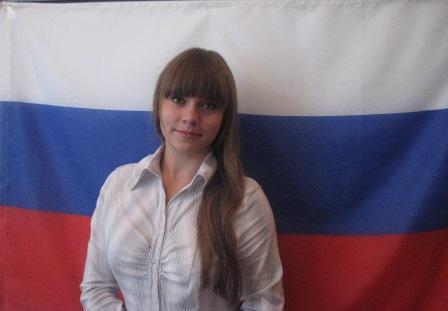 Косарева ЛюдмилаУчащаяся 11 класса.Мэр Солнечного города.Министр культуры. Активная участница всех  мероприятий и проектно- исследовательской  деятельности в школе, районе.Лидер школы.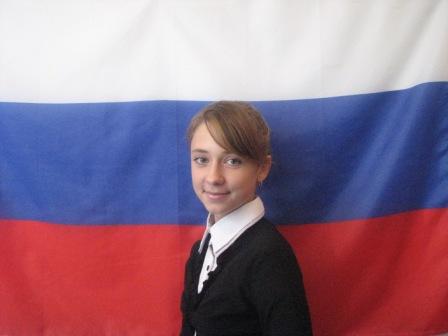 Синотова СветланаУчащаяся 9 классаОтличница учебыМинистр культуры Активная участница всех  мероприятий  и проектно- исследовательской  деятельности в школе, районе.Лидер класса.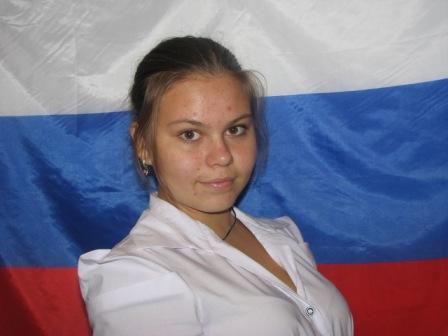 Айсина ЭллинаУчащаяся 9 класса.Министр культуры.Активная участница всех  мероприятий и проектно- исследовательской  деятельности в школе. районе.Лидер класса.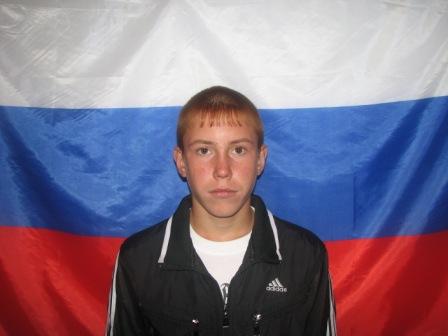 Корнышов СергейУчащийся 9 класса.Лучший спортсмен школы по греко – римской борьбе.Многократный призер районных и областных соревнований по греко- римской борьбе.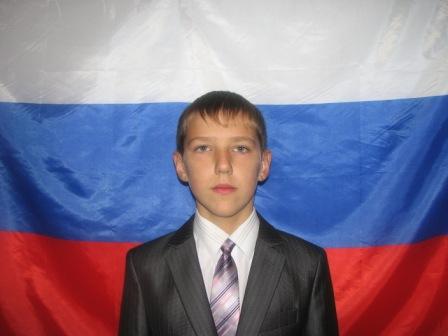 Карпушкин ЕвгенийУчащийся 8 класса.Министр  информации.Лидер школы.Активный участник всех  мероприятий и проектно- исследовательской деятельности в школе, районе.Призер районных и областных конкурсов.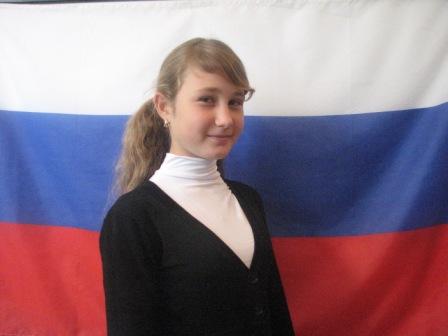 Полякова АннаУчащаяся 7класса.Отличница учебы.Министр культуры.Активная участница всех  мероприятий и проектно- исследовательской  деятельности в школе. районе.Лидер класса.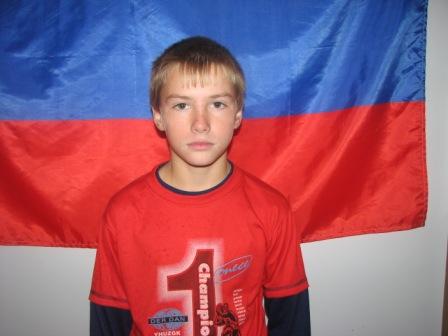 Казжанов Тимур Учащийся 6 класса.Министр спорта.Лучший спортсмен школы Многократный призер районных и областных соревнований по греко- римской борьбе.1 юношеский разряд.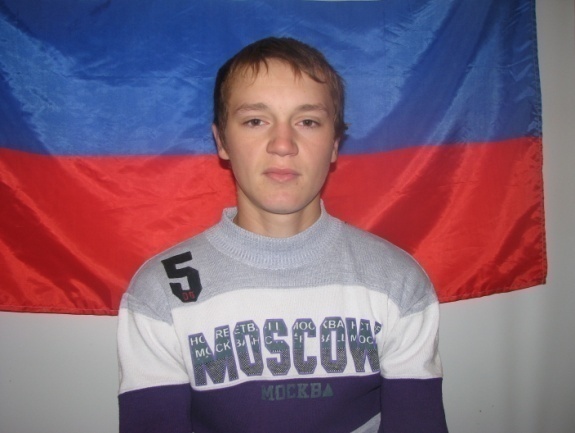 Ларькин ЕгорУчащийся 8 класса.Министр спорта.Лучший спортсмен школыМногократный призер районных и областных соревнований по легкой атлетике 1 юношеский разряд.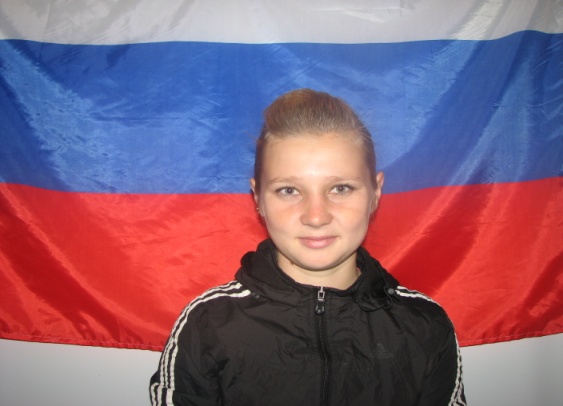 Федулова ЕленаУчащаяся 11 класса.Министр спорта.Лучшая спортсменка школы. Многократный призер районных и областных соревнований по легкой атлетике 2 юношеский разряд.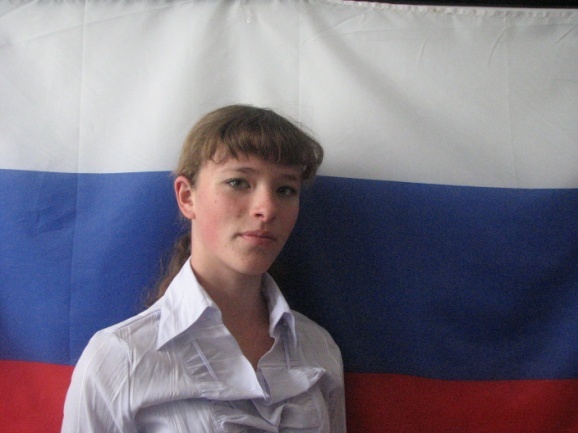 Бирюкова ЕленаМинистр спорта.Учащаяся 8 класса.Министр спорта.Лучшая спортсменка школы. Многократный призер районных     соревнований по легкой атлетике 3 юношеский разряд.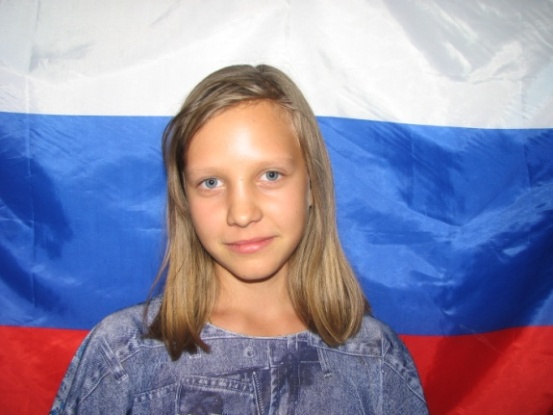 Абрамова ДарьяУчащаяся 6 классаОтличница учебы.Активная участница всех  мероприятий и проектно- исследовательской  деятельности в школе. районе.Лучшая спортсменка школы. Многократный призер районных и областных соревнований по легкой атлетикеЛидер класса.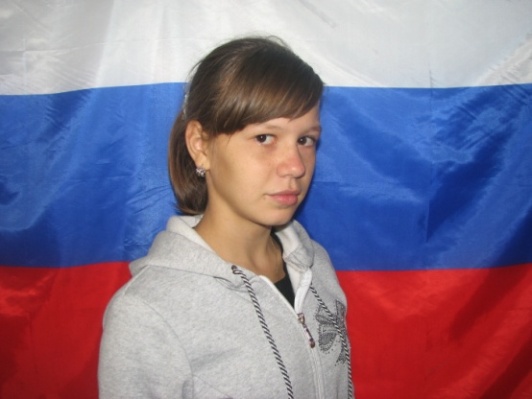 Маратканова Ольга Учащаяся 10класса Министр культуры.Активная участница всех  мероприятий и проектно- исследовательской  деятельности в школе, районе.Министр культуры.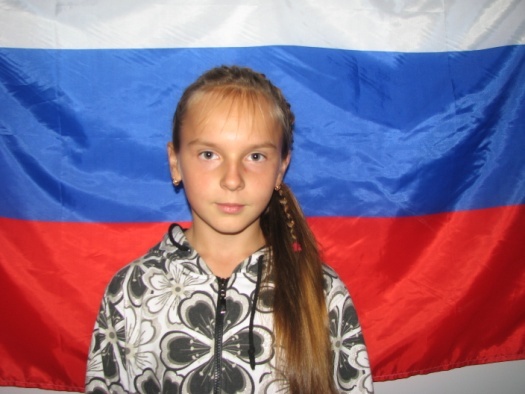 Зобнина ЕкатеринаУчащаяся 6 класса.Министр информации.Отличница учебы.Активная участница всех  мероприятий   в школе, районе.Лучшая спортсменка школы. Многократный призер районных  соревнований по легкой атлетике1 юношеский разрядЛидер класса.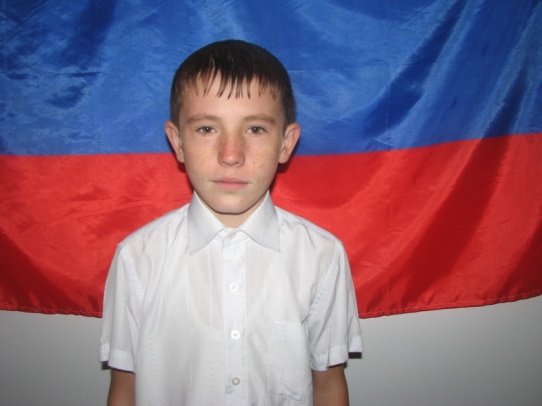 Колганов ИльяУчащийся 7 класса.Министр образования. Активный участник всех  мероприятий и проектно- исследовательской деятельности в школе, районе, области.Призер районных и областных конкурсов.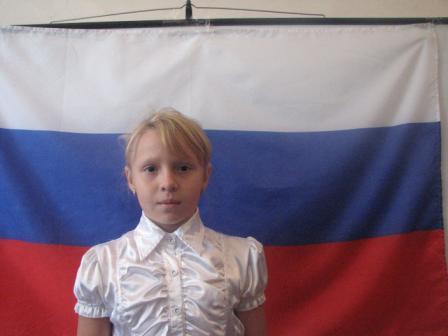 Смирнова АнгелинаУчащаяся 5 классаОтличница учебыМинистр культуры.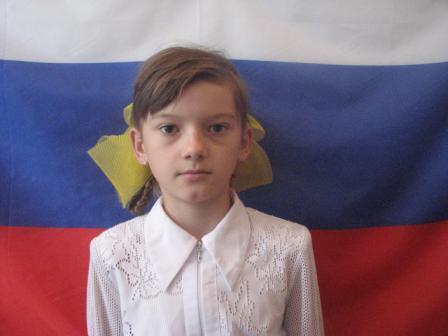 Машенцова Виктория Учащаяся 5 классаОтличница учебы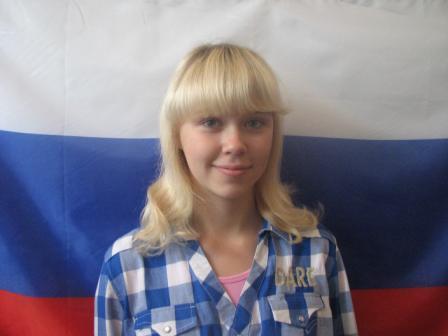 Королева Надежда Учащаяся 9 классаОтличница учебыМинистр образования.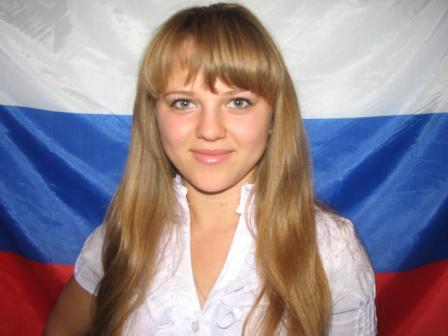 Кабашко НатальяУчащаяся 11 классаОтличница учебыМинистр образования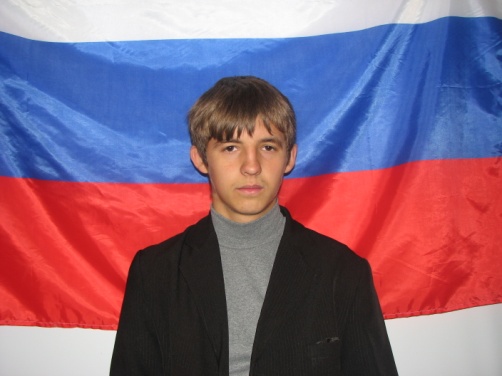 Иванченко АлександрУчащийся 11 класса Лучший спортсмен школыМногократный призер районных и областных соревнований по легкой атлетике 3 юношеский разряд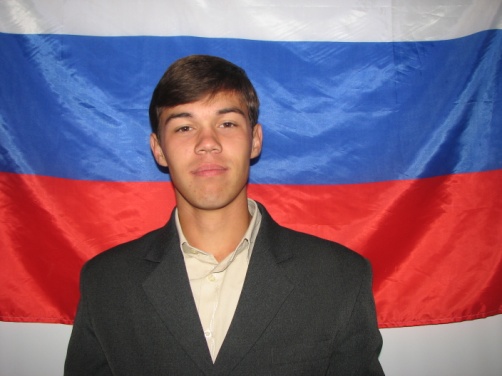 Черненко ВладиславУчащийся 11 класса Лучший спортсмен школыМногократный призер районных и областных соревнований по легкой атлетике 1  взрослый разряд по лыжам.Победитель всероссийского конкурса «Подрост»Лауреат международного конкурса «Подрост-2011»Лауреат губернаторской премии.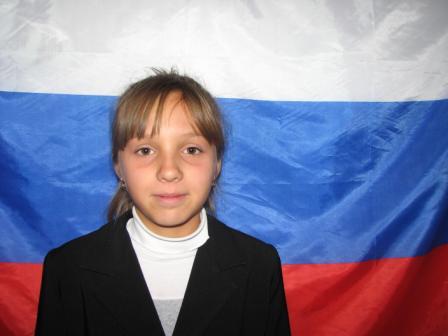 Иванченко Ольга Учащаяся 6 классаОтличница учебы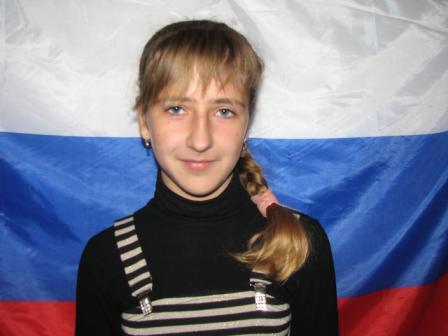 Щербакова ОльгаУчащаяся 8 классаОтличница учебы.Активная участница всех  мероприятий   в школе, районе.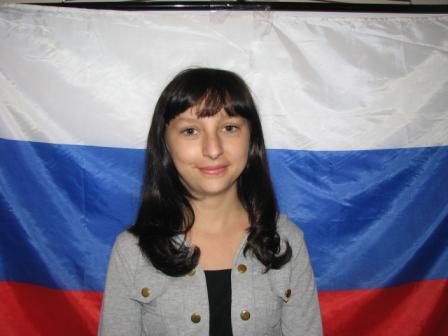                       Казакова НадеждаУчащаяся 7 классаОтличница учебы.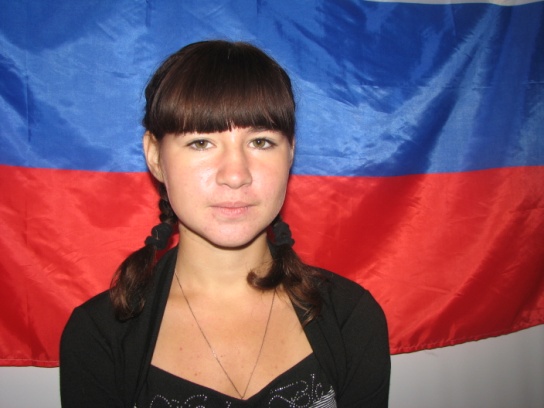                         Бочкарева АннаУчащаяся 10 классаОтличница учебы.Вице-президент школы.Активная участница всех  мероприятий   в школе.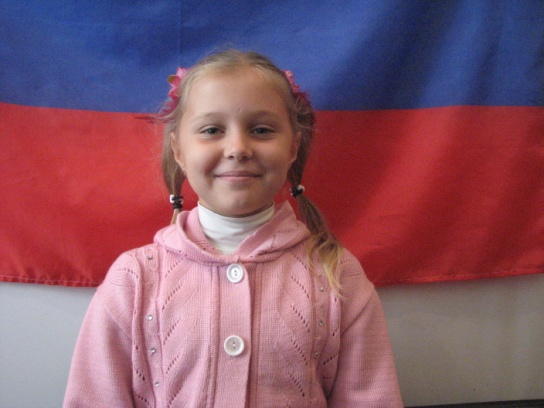                       Черненко Екатерина.Учащаяся 4 классаОтличница учебы.Активная участница всех  мероприятий   в школе.